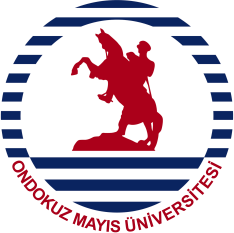 T.C. ONDOKUZMAYIS ÜNİVERSİTESİTIP FAKÜLTESİFAKÜLTE YÖNETİM KURULU GÖREV TANIMIT.C. ONDOKUZMAYIS ÜNİVERSİTESİTIP FAKÜLTESİFAKÜLTE YÖNETİM KURULU GÖREV TANIMIT.C. ONDOKUZMAYIS ÜNİVERSİTESİTIP FAKÜLTESİFAKÜLTE YÖNETİM KURULU GÖREV TANIMIT.C. ONDOKUZMAYIS ÜNİVERSİTESİTIP FAKÜLTESİFAKÜLTE YÖNETİM KURULU GÖREV TANIMIT.C. ONDOKUZMAYIS ÜNİVERSİTESİTIP FAKÜLTESİFAKÜLTE YÖNETİM KURULU GÖREV TANIMIDoküman No: KKU.YD.GT.50Yayın Tarihi: 08.09.2016Yayın Tarihi: 08.09.2016Revizyon No: 2Revizyon Tarihi 20.10.2023Sayfa No: 1/1BirimBirimTıp FakültesiTıp FakültesiTıp FakültesiTıp FakültesiGörev AdıGörev AdıFakülte Yönetim KuruluFakülte Yönetim KuruluFakülte Yönetim KuruluFakülte Yönetim KuruluAmir ve Üst AmirlerAmir ve Üst AmirlerDekanDekanDekanDekanGörev DevriGörev DevriDekan YardımcılarıDekan YardımcılarıDekan YardımcılarıDekan YardımcılarıGörev AmacıGörev AmacıTıp Fakültesi Fakülte Yönetim Kurulu, Dekanın Başkanlığında Fakülte Kurulunun üç yıl için seçeceği dört profesör, iki doçent ve bir yardımcı doçentten oluşur. Fakülte Yönetim Kurulu Dekanın çağırısı üzerine toplanır. Yönetim kurulu gerekli gördüğü hallerde geçici çalışma grupları, eğitim - öğretim koordinatörlükleri kurabilir ve bunların görevlerini düzenler.Tıp Fakültesi Fakülte Yönetim Kurulu, Dekanın Başkanlığında Fakülte Kurulunun üç yıl için seçeceği dört profesör, iki doçent ve bir yardımcı doçentten oluşur. Fakülte Yönetim Kurulu Dekanın çağırısı üzerine toplanır. Yönetim kurulu gerekli gördüğü hallerde geçici çalışma grupları, eğitim - öğretim koordinatörlükleri kurabilir ve bunların görevlerini düzenler.Tıp Fakültesi Fakülte Yönetim Kurulu, Dekanın Başkanlığında Fakülte Kurulunun üç yıl için seçeceği dört profesör, iki doçent ve bir yardımcı doçentten oluşur. Fakülte Yönetim Kurulu Dekanın çağırısı üzerine toplanır. Yönetim kurulu gerekli gördüğü hallerde geçici çalışma grupları, eğitim - öğretim koordinatörlükleri kurabilir ve bunların görevlerini düzenler.Tıp Fakültesi Fakülte Yönetim Kurulu, Dekanın Başkanlığında Fakülte Kurulunun üç yıl için seçeceği dört profesör, iki doçent ve bir yardımcı doçentten oluşur. Fakülte Yönetim Kurulu Dekanın çağırısı üzerine toplanır. Yönetim kurulu gerekli gördüğü hallerde geçici çalışma grupları, eğitim - öğretim koordinatörlükleri kurabilir ve bunların görevlerini düzenler.Temel İş ve SorumluluklarTemel İş ve SorumluluklarFakülte yönetim kurulu, idari faaliyetlerde Dekana yardımcı bir organ olup aşağıdaki görevleri yapar:Fakülte kurulunun kararları ile tespit ettiği esasların uygulanmasında Dekana yardım etmek,Fakültenin eğitim - öğretim, plan ve programları ile takvimin uygulanmasını sağlamak,Fakültenin yatırım, program ve bütçe tasarısını hazırlamak,Dekanın Fakülte yönetimi ile ilgili getireceği bütün işlerde karar almak,Öğrencilerin kabulü, ders intibakları ve çıkarılmaları ile eğitim - öğretim ve sınavlara ait işlemleri hakkında karar vermek,2547 Sayılı kanunla verilen diğer görevleri yapmaktır.Fakülte yönetim kurulu, idari faaliyetlerde Dekana yardımcı bir organ olup aşağıdaki görevleri yapar:Fakülte kurulunun kararları ile tespit ettiği esasların uygulanmasında Dekana yardım etmek,Fakültenin eğitim - öğretim, plan ve programları ile takvimin uygulanmasını sağlamak,Fakültenin yatırım, program ve bütçe tasarısını hazırlamak,Dekanın Fakülte yönetimi ile ilgili getireceği bütün işlerde karar almak,Öğrencilerin kabulü, ders intibakları ve çıkarılmaları ile eğitim - öğretim ve sınavlara ait işlemleri hakkında karar vermek,2547 Sayılı kanunla verilen diğer görevleri yapmaktır.Fakülte yönetim kurulu, idari faaliyetlerde Dekana yardımcı bir organ olup aşağıdaki görevleri yapar:Fakülte kurulunun kararları ile tespit ettiği esasların uygulanmasında Dekana yardım etmek,Fakültenin eğitim - öğretim, plan ve programları ile takvimin uygulanmasını sağlamak,Fakültenin yatırım, program ve bütçe tasarısını hazırlamak,Dekanın Fakülte yönetimi ile ilgili getireceği bütün işlerde karar almak,Öğrencilerin kabulü, ders intibakları ve çıkarılmaları ile eğitim - öğretim ve sınavlara ait işlemleri hakkında karar vermek,2547 Sayılı kanunla verilen diğer görevleri yapmaktır.Fakülte yönetim kurulu, idari faaliyetlerde Dekana yardımcı bir organ olup aşağıdaki görevleri yapar:Fakülte kurulunun kararları ile tespit ettiği esasların uygulanmasında Dekana yardım etmek,Fakültenin eğitim - öğretim, plan ve programları ile takvimin uygulanmasını sağlamak,Fakültenin yatırım, program ve bütçe tasarısını hazırlamak,Dekanın Fakülte yönetimi ile ilgili getireceği bütün işlerde karar almak,Öğrencilerin kabulü, ders intibakları ve çıkarılmaları ile eğitim - öğretim ve sınavlara ait işlemleri hakkında karar vermek,2547 Sayılı kanunla verilen diğer görevleri yapmaktır.HAZIRLAYANKONTROL EDENONAYLAYANKalite Birim ÇalışanıKalite Birim SorumlusuKalite Yönetim Direktörü Merkez Müdürü